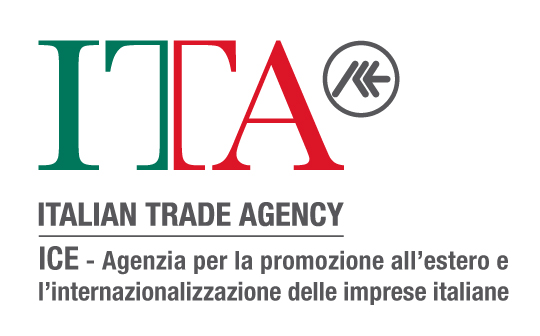 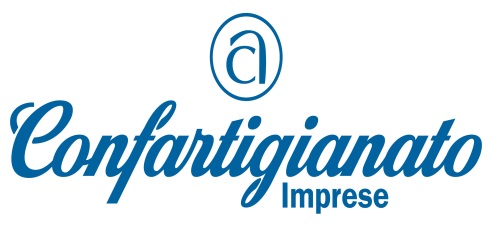 AZIENDA:Data:  ……………Da restituire entro il 28 Aprile   (e-mail sabrina.glionna@confartcn.com) PROGETTO ITALIAN EXPERIENCE La ditta  ………………………………………………………………………………………………………..Via …………………………..    	Cap ………………     	Comune …………………………………..Tel …………………………..              e-mail: …………………… Sito internet …………………………………………………………………………………………………..Associato a Confartigianato Imprese Cuneo         SI       NODa restituire entro il 28 Aprile   (e-mail sabrina.glionna@confartcn.com) PROGETTO ITALIAN EXPERIENCE La ditta  ………………………………………………………………………………………………………..Via …………………………..    	Cap ………………     	Comune …………………………………..Tel …………………………..              e-mail: …………………… Sito internet …………………………………………………………………………………………………..Associato a Confartigianato Imprese Cuneo         SI       NOManifesta il proprio interesse a partecipare alle prime due fasi GRATUITE del progetto (La prima fase di selezione è GRATUITA e comprenderà una azione di tutoraggio - con Audit personalizzato - e verifica delle potenzialità di approccio al mercato Russo.  Successivamente le imprese potranno partecipare ad un personalizzato percorso formativo GRATUITO).Il/La Sig./Sig.ra..…………….…………………………………………………………………………ruolo aziendale del delegato …………………………………………………………………………contatto e-mail………………………………………. Cellulare: ……………………………………..Manifesta il proprio interesse a partecipare alle prime due fasi GRATUITE del progetto (La prima fase di selezione è GRATUITA e comprenderà una azione di tutoraggio - con Audit personalizzato - e verifica delle potenzialità di approccio al mercato Russo.  Successivamente le imprese potranno partecipare ad un personalizzato percorso formativo GRATUITO).Il/La Sig./Sig.ra..…………….…………………………………………………………………………ruolo aziendale del delegato …………………………………………………………………………contatto e-mail………………………………………. Cellulare: ……………………………………..Timbro e firma………………………………………………………….Timbro e firma………………………………………………………….